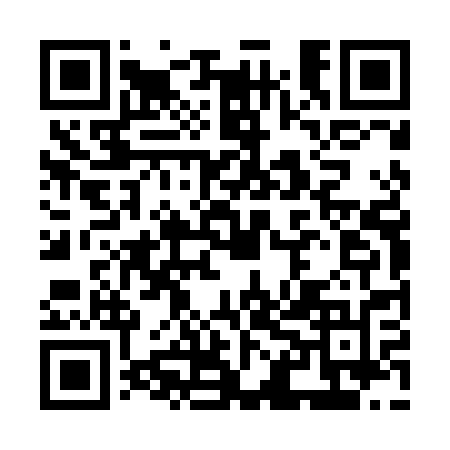 Ramadan times for Stegna, PolandMon 11 Mar 2024 - Wed 10 Apr 2024High Latitude Method: Angle Based RulePrayer Calculation Method: Muslim World LeagueAsar Calculation Method: HanafiPrayer times provided by https://www.salahtimes.comDateDayFajrSuhurSunriseDhuhrAsrIftarMaghribIsha11Mon4:084:086:0711:533:415:415:417:3312Tue4:054:056:0511:533:435:425:427:3513Wed4:034:036:0311:533:455:445:447:3714Thu4:004:006:0011:533:465:465:467:3915Fri3:573:575:5811:523:485:485:487:4216Sat3:543:545:5511:523:495:505:507:4417Sun3:513:515:5311:523:515:525:527:4618Mon3:493:495:5011:513:525:545:547:4819Tue3:463:465:4811:513:545:565:567:5020Wed3:433:435:4511:513:565:585:587:5321Thu3:403:405:4311:513:576:006:007:5522Fri3:373:375:4011:503:596:026:027:5723Sat3:343:345:3811:504:006:036:038:0024Sun3:313:315:3511:504:026:056:058:0225Mon3:283:285:3311:494:036:076:078:0426Tue3:253:255:3011:494:046:096:098:0727Wed3:223:225:2811:494:066:116:118:0928Thu3:193:195:2511:484:076:136:138:1129Fri3:163:165:2311:484:096:156:158:1430Sat3:133:135:2011:484:106:176:178:1631Sun4:094:096:1812:485:127:197:199:191Mon4:064:066:1512:475:137:217:219:212Tue4:034:036:1312:475:147:227:229:243Wed4:004:006:1012:475:167:247:249:274Thu3:563:566:0812:465:177:267:269:295Fri3:533:536:0512:465:197:287:289:326Sat3:503:506:0312:465:207:307:309:357Sun3:463:466:0012:465:217:327:329:378Mon3:433:435:5812:455:237:347:349:409Tue3:403:405:5512:455:247:367:369:4310Wed3:363:365:5312:455:257:387:389:46